Exercice 1n est un entier naturel supérieur ou égal à 2.1. Montrer que n et 2n + 1 sont premiers entre eux.2. On pose  et  et on note  le PGCD de  et .a. Calculer  et en déduire les valeurs possibles de .b. Démontrer que  et  sont multiples de 5 si et seulement si (n − 2) est multiple de 5.3. On considère les nombres a et b définis par : .Montrer, après factorisation, que a et b sont des entiers naturels divisibles par (n − 1).4. a. On note d le PGCD de n(n + 3) et de (2n + 1). Montrer que  divise d, puis que  .b. En déduire le PGCD, , de a et b en fonction de n.Exercice 2Le nombre n est un entier naturel non nul. On pose a = 4n + 3 et b = 5n + 2. On note d le PGCD de a et b.1. Donner la valeur de d dans les cas suivants : n=1, n=11, n=15.2. Calculer 5a – 4b et en déduire les valeurs possibles de d.3. a. Déterminer les entiers naturels n et k tels que 4n + 3 = 7k.b. Déterminer les entiers naturels n et k’ tels que 5n + 2 = 7k’.4. Soit r le reste de la division euclidienne de n par 7. Déduire des questions précédentes la valeur de r pour laquelle d vaut 7. Pour quelles valeurs de r, d est-il égal à 1 ?Exercice 31. a. Montrer que, pour tout entier naturel n,  est divisible par n + 3.b. Montrer que, pour tout entier naturel n,  est un entier naturel non nul.2. Montrer que, pour tous les entiers naturels non nuls a, b et c, l’égalité suivante est vraie :PGCD(a ; b) = PGCD(bc − a ; b).3. Montrer que, pour tout entier naturel n, supérieur ou égal à 2, l’égalité suivante est vraie :PGCD(3n3 − 11n ; n + 3) = PGCD(48 ; n + 3).4. a. Déterminer l’ensemble des diviseurs entiers naturels de 48.b. En déduire l’ensemble des entiers naturels n tels que  soit un entier naturel.Exercice 4Pour tout entier naturel n supérieur ou égal à 5, on considère les nombres  et .1. Montrer, après factorisation, que a et b sont des entiers naturels divisibles par n − 4.2. On pose  et . On note d le PGCD de  et .a. Calculer −2  b. Démontrer que d est un diviseur de 5.c. Démontrer que les nombres  et  sont multiples de 5 si et seulement si n − 2 est multiple de 5.3. Montrer que 2n +1 et n sont premiers entre eux.4. a. Déterminer, suivant les valeurs de n et en fonction de n, le PGCD de a et b.b. Vérifier les résultats obtenus dans les cas particuliers n = 11 et n = 12.Exercice 51. On considère l’équation (E) : 8x+ 5y = 1, où (x ; y) est un couple de nombres entiers relatifs.a. Donner une solution particulière de l’équation (E).b. Résoudre l’équation (E).2. Soit N un nombre naturel tel qu’il existe un couple (a ; b) de nombres entiers vérifiant : .a. Montrer que le couple (a ; b) est solution de (E).b. Quel est le reste, dans la division de N par 40 ?3. a. Résoudre l’équation 8x + 5y = 100, où (x ; y) est un couple de nombres entiers relatifs.b. Au VIIIème siècle, un groupe composé d’hommes et de femmes a dépensé 100 pièces de monnaie dans une auberge. Les hommes ont dépensé 8 pièces chacun et les femmes 5 pièces chacune. Combien pouvait-il y avoir d’hommes et de femmes dans le groupe ?Mathématiques aux élèveswww.devoir.tn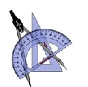 Mathématiques aux élèveswww.devoir.tnExercices   4ème  inf